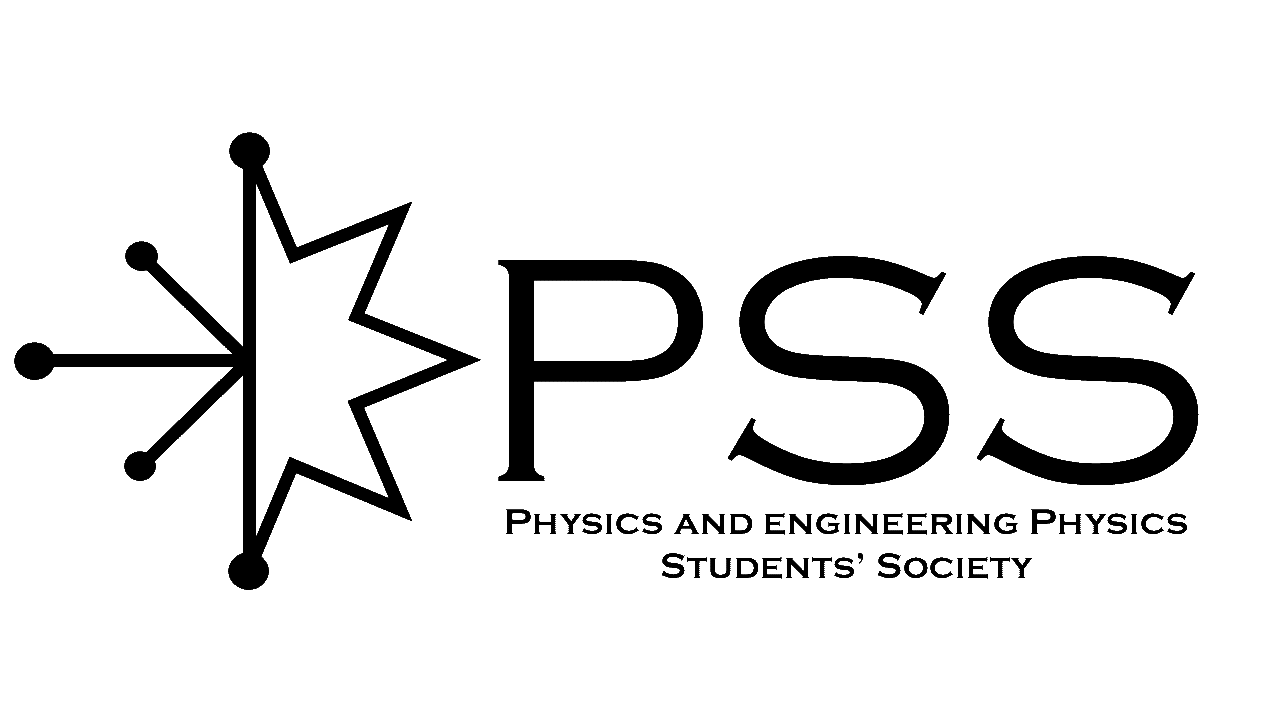 Name: NSID: 		Email: Current Degree Program: Conference Attending: Date(s): 		Location: Other funding sources: Will you be presenting as part of this conference? 	Yes 		No If yes, how will you be presenting? 	Poster 	Talk Once this form has been processed by the PSS Executive you will be contacted at the email address you provided above. If your application is approved you will be informed of your maximum reimbursement amount. Approved costs include conference registration and travel. Present all relevant receipts/invoices after the conference to receive your reimbursement.Applicant Signature:							Date:  Approved?	Yes 		No 	       Executive Signatures: Amount, up to: